Si una evaluación de riesgos en el trabajo revela que los empleados se enfrentan potencialmente a una lesión en sus manos que no puede ser eliminada a través de controles de ingeniería ni prácticas de trabajo, los trabadores deben usar protección para manos apropiada.VerdaderoFalsoSi los trabajadores no usan guantes como es requerido, puede haber riesgo dedeslizamiento, tropiezos y caídas.daño auditivo.cortes, laceraciones, abrasiones o lesiones por punción.estrés respiratorio.Los guantes deben se quedarsueltos.ajustarse perfectamente.tiesos.apretados.Un factor que puede influenciar la selección de guantes de protección puede sertamaño y comodidad.requisitos de agarre.protección térmica.cualquiera de las anteriores.Guantes contaminados con materiales inflamables o combustibles no deben ser usados al trabajar cerca de agua.otros trabajadores.extintores contra incendios.una fuente de ignición.Si una evaluación de riesgos en el trabajo revela que los empleados se enfrentan potencialmente a una lesión en sus manos que no puede ser eliminada a través de controles de ingeniería ni prácticas de trabajo, los trabadores deben usar protección para manos apropiada.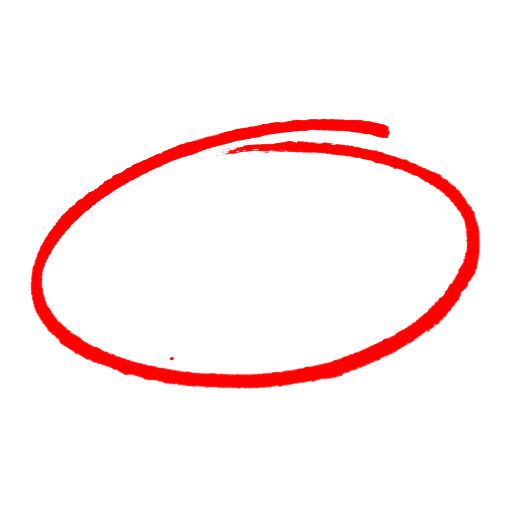 VerdaderoFalsoSi los trabajadores no usan guantes como es requerido, puede haber riesgo dedeslizamiento, tropiezos y caídas.daño auditivo.cortes, laceraciones, abrasiones o lesiones por punción.estrés respiratorio.Los guantes deben se quedarsueltos.ajustarse perfectamente.tiesos.apretados.Un factor que puede influenciar la selección de guantes de protección puede sertamaño y comodidad.requisitos de agarre.protección térmica.cualquiera de las anteriores.Guantes contaminados con materiales inflamables o combustibles no deben ser usados al trabajar cerca de agua.otros trabajadores.extintores contra incendios.una fuente de ignición.SAFETY MEETING QUIZPRUEBA DE REUNIÓN DE SEGURIDADSAFETY MEETING QUIZPRUEBA DE REUNIÓN DE SEGURIDAD